По инициативе Общероссийского Профсоюза образования   Приказом Минобрнауки России от 17 мая  2016 года № 577 официально установлен профессиональный праздник – День воспитателя и всех дошкольных работников и определена дата его празднования – 27 сентября. Сегодня на площади у памятника первым русским  Учителям прошло чествование молодых педагогов  дошкольных учреждений г.Кызыла.  В начале торжественного мероприятия молодые педагоги  возложили  цветы к памятнику и произнесли клятву на преданность избранной  профессии. С напутственными словами к ним обратились заместитель Мэра г.Кызыла по социальным вопросам Нина Потапова, начальник Департамента образования Мэрии г.Кызыла Анжелика  Дитрих и ветераны педагогического труда.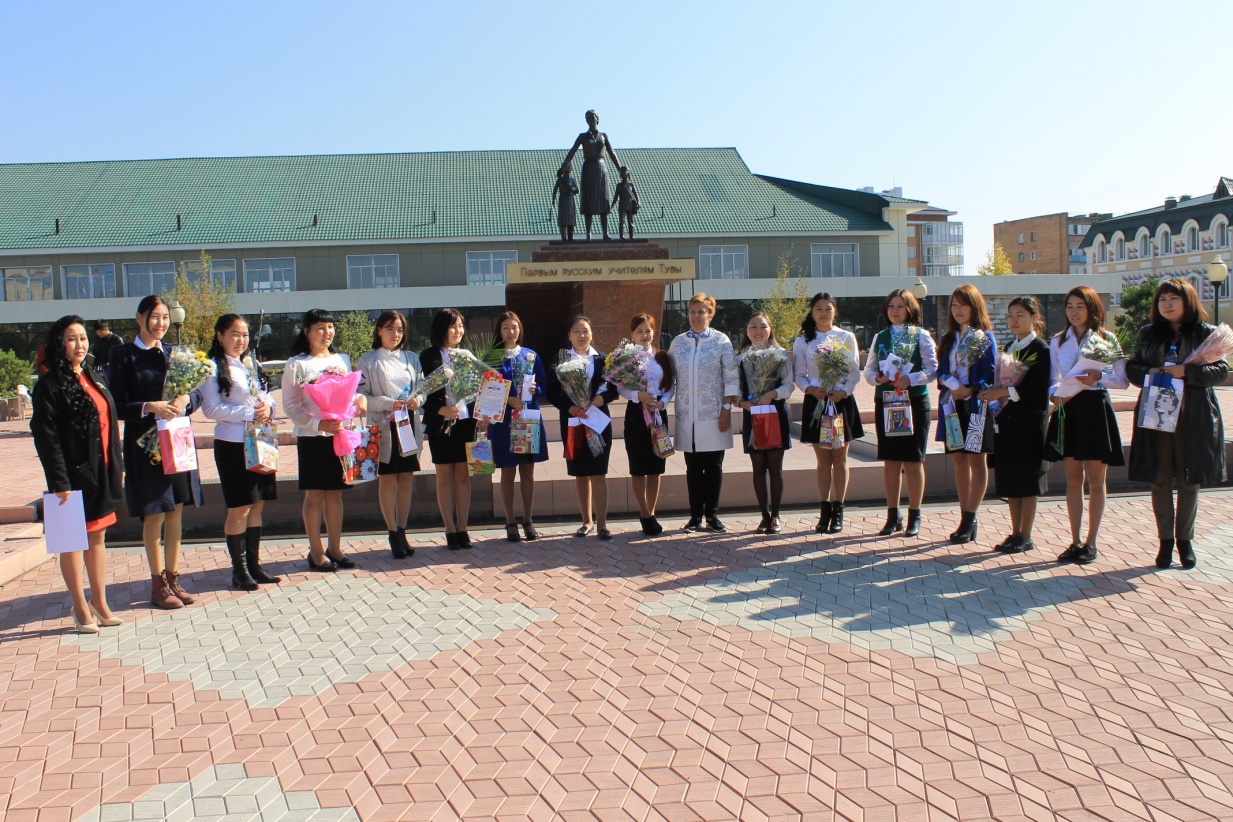 Чествование молодых педагогов ДОУ г.КызылаГородской комитет Профсоюза  и  республиканский молодежный Совет приняли активное участие в торжественном мероприятии. Председатель городской профсоюзной организации Ирина Некрасова выступила с приветственным поздравительным  словом и совместно с председателем Молодежным Советом Салчак Комбу завершили праздник красочным запуском воздушных шаров в виде сердец и громким прочтением девиза Профсоюза « Профсоюз – это Я! Профсоюз – это ТЫ! Профсоюз - это лучшие ЛЮДИ страны!»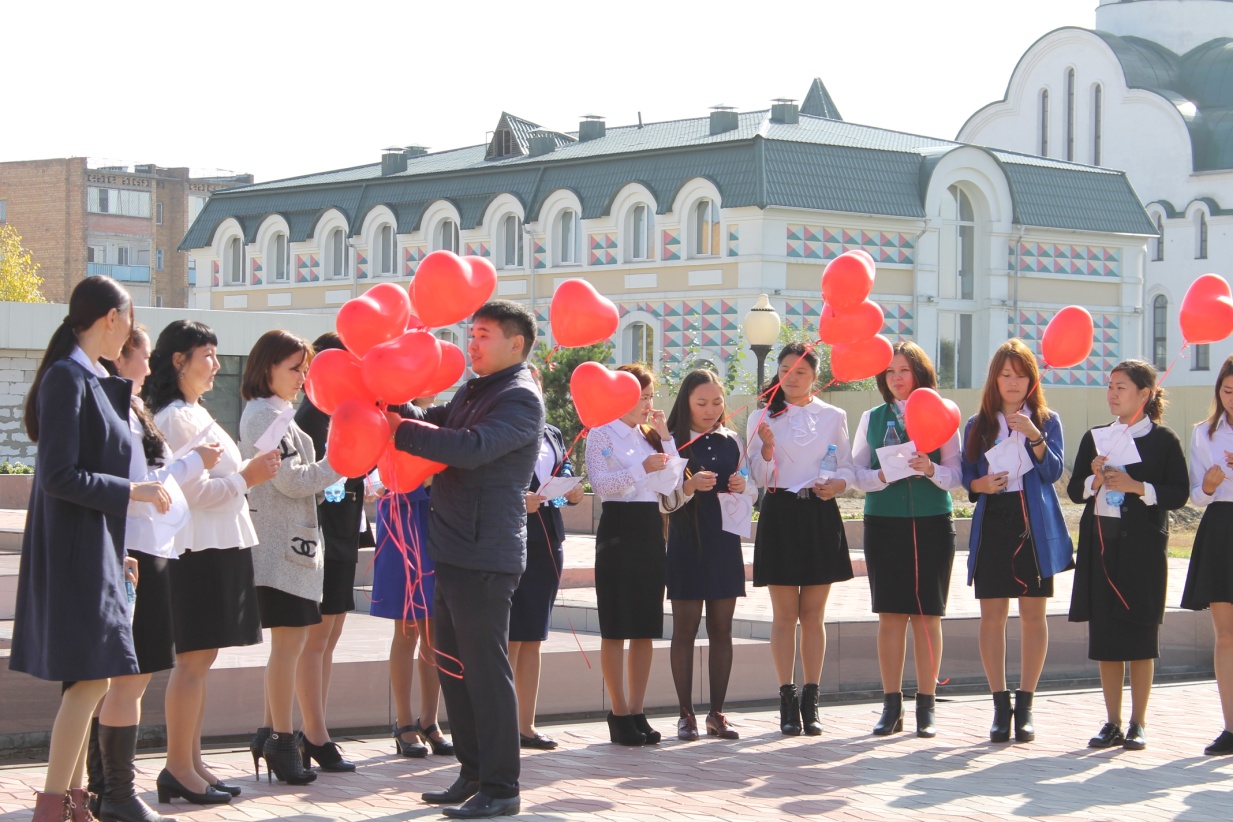 Председатель МС РОПРОН РФ по РТ Салчак Комбу 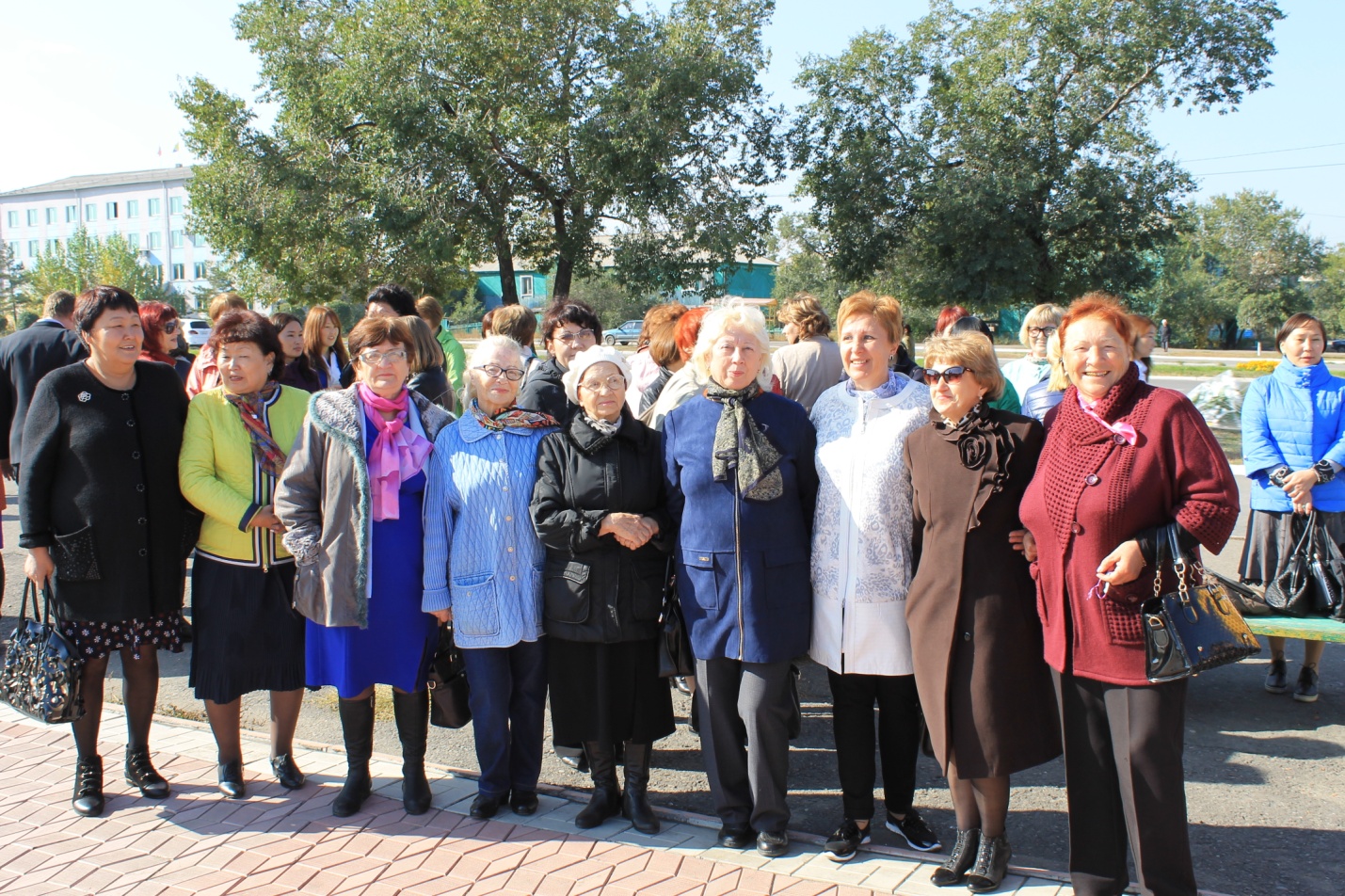 Ветераны педагогического труда дошкольных образовательных организаций г.Кызыла с председателем Кызылской городской организации профсоюза Ириной Некрасовой.